MINNESOTA BEST MANAGEMENT PRACTICES SURVEY - 2023OMB No. 0535-0273Approval Expires: 05/31/2025 Project Code: 9778Survey ID: 9084Version 27United States Department of Agriculture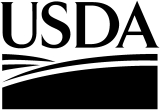 NATIONAL AGRICULTURAL STATISTICS SERVICE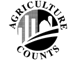 U.S. Department of Agriculture National Operations Division 9700 Page Avenue, Suite 400 St . Louis, MO 63132-1547 Phone: 1888-424-7828Fax: 855-415-3678E-mail: nass@usda.govPlease make corrections to name, address, and ZIP Code, if necessary.The information you provide will be used for statistical purposes only. Your response will be kept confidential and any person who willfully discloses ANY identifiable information about you or your operation is subject to a jail term, a fine, or both. This survey is conducted in accordance with the Confidential Information Protection and Statistical Efficiency Act of 2018, Title III of Pub. L. No. 115-435, codified in 44 U.S.C. Ch. 35 and other applicable Federal laws. For more information on how we protect your information please visit: https://www.nass.usda.gov/confidentiality. Response is voluntary. Response is voluntary.According to the Paperwork Reduction Act of 1995, an agency may not conduct or sponsor, and a person is not required to respond to a collection of information unless it displays a valid OMB control number. The valid OMB number is 0535-0213. The time required to complete this information collection is estimated to average 15 minutes per response, including the time for reviewing instructions, searching existing data sources, gathering and maintaining the data needed, and completing and reviewing the collection of information.The Minnesota Department of Agriculture, in cooperation with the National Agricultural Statistics Service (NASS), will conduct periodic surveys of major crop producers that collect information on pesticide and fertilizer use. Survey respondents are randomly selected, and the reported results are based on advanced standardized statistical analyses conducted by Minnesota Department of Agriculture. Your response is necessary to help provide the best statistics possible. If there are any questions, contact the Minnesota Department of Agriculture at 651-201-6336.How many acres of corn and soybeans did you plant in 2022 on your operation?Corn: ...................................................................................................................................................Soybeans: ...........................................................................................................................................201 Did you have any acres of corn in 2022 that were planted to soybeans in 2021?1 ☐ Yes	3 ☐ No (Go to question 4)Corn on soybean acres. What was the AVERAGE nitrogen rate (units per acre) that was applied across all acres of corn planted in 2022, that were planted to soybeans in 2021? Please include any nitrogen from phosphorus sources such as MAP/DAP/MEZ, sulfur sources such as thiosulfate and ammonium sulfate, and nitrogen in the starter in addition to the main source of nitrogen such as UAN solutions, urea, or anhydrous ammonia.Total units (actual nitrogen) applied per acre (average per acre) ..................................................................203 Did you have any acres of corn in 2022 that were planted to corn in 2021?1☐ Yes	3 ☐ No (Go to question 6)Corn on corn acres. What was the AVERAGE nitrogen rate (units per acre) that was applied across all acres of corn planted in 2022, that were also planted to corn in 2021? Please include any nitrogen from phosphorus sources such as MAP/DAP/MEZ, sulfur sources such as thiosulfate and ammonium sulfate, and nitrogen in the stater in addition to the main source of nitrogen such as UAN solutions, urea, or anhydrous ammonia?...............................................................Which of the following precision agriculture tools do you use on the farm? (Check all that apply).205 ☐ Auto Steer206 ☐ Precision planting207 ☐ Variable rate fertilizer applications208 ☐ Precision spraying, such as auto boom shutoff209 ☐ Nitrogen applications based on zone management210 ☐ Nitrogen applications based on aerial imagery211 ☐ Nitrogen applications based on in field variables such as in season soil tests212 ☐ Nitrogen applications based on other in season variables not mentioned above213 How many acres of cover crops were planted in or grown after your corn or soybean fields were harvested in 2022?Cover crop on corn acres: ............................................................................................................Cover crop on soybean acres: ......................................................................................................If you did not grow corn in 2022, go to question 16216 With the higher price of fertilizer, did you reduce your N rate on your corn acres?1 ☐ Yes	3 ☐ No		5 ☐ Don’t Know217 Was manure used on any of your corn acres in 2022?1 ☐ Yes	3 ☐ No218 If yes, was the manure tested within the last five years before application in 2022?1 ☐ Yes	3 ☐ NoWhich of the following factors determine the nitrogen rate calculation in the University of Minnesota nitrogen guidelines. – list factors?219 ☐ Soil organic matter220 ☐ Price of nitrogen221 ☐ Yield goal222 ☐ Previous crop223 ☐ Variable rate224 ☐ Price of corn225 ☐ Cation exchange capacity (CEC)f.    226 ☐ Don’t knowThe Minnesota Department of Agriculture (MDA) has a vulnerable groundwater area map on its website that shows areas where fall nitrogen fertilizer applications are restricted:How many corn acres do you have in a vulnerable groundwater area or a drinking water supply management area as defined by the MDA vulnerablegroundwater area map?................................................................................. 233 ☐ Don't Know OR227 When was the last time you reviewed the MDA’s Fall Nitrogen Fertilizer Restrictions map on the MDA website?1 ☐ Date: 	3 ☐ Don't Know7 ☐ Never228 Do you use a nitrogen inhibitor on any of your corn acres?1 ☐ Yes3 ☐ No5 ☐ Don't Know229 Do you sidedress any nitrogen on your corn acres, including top dress or irrigation?1 ☐ Yes3 ☐ No5 ☐ Don't Know230 Do you use a slow release product such as ESN, Super U or other such product?1 ☐ Yes3 ☐ No5 ☐ Don't Know231 How important are yields in determining your nitrogen rate on corn? 1 very important. 5 not important [Select one]1 ☐	2  ☐	3  ☐	4  ☐	5 ☐Herbicide Best Management Practices (BMP) Adoption Survey 2022On your 2022 corn and/or soybean acres, did you (choose one from the list for each crop) If only one crop, check only in that column.Corn	SoybeansApply herbicides yourself....................................................................................... 301 ☐	302 ☐Have herbicides custom applied?........................................................................... 303 ☐	304 ☐Apply some myself and some custom applied.......................................................  305 ☐	306 ☐Don’t use herbicides	307 ☐	308 ☐CONCLUDE interview if you did not use any herbicides on corn or soybeans in 2022.For all the following questions, check the box if you did that practice and you planted that crop in 2022.Who scouted your corn and/or soybean fields for weeds in 2022? (Check all that apply.) If only one crop check only in that column.Corn	SoybeansMyself, family members, or an employee............................................................. 309 ☐	310 ☐Dealer/coop...........................................................................................................  311 ☐	312 ☐Crop consultant...................................................................................................... 313 ☐	314 ☐None of my fields were scouted............................................................................. 315 ☐	316 ☐(two questions dropped and removed here)What type of tillage did you use before planting on the majority of your corn and soybean fields in 2022 (Fall of 2021 and Spring of 2022)? [Check one for each crop. If only one crop check only in that column.]Corn	SoybeansConventional < 15% residue................................................................................... 331 ☐	332 ☐Reduced Tillage 15% – 30% residue.......................................................................  333 ☐	334 ☐Conservation Tillage > 30% residue........................................................................ 335 ☐	336 ☐Strip Tillage............................................................................................................. 337 ☐	338 ☐No Till..................................................................................................................... 339 ☐	340 ☐(one question dropped and removed here)If no corn acres, go to question 20On your corn acres applied with herbicides, did you use more than one mode of action (group). This could be from two or more products with different modes of action  or a premix with two or more different modes of action?342 ☐ All corn acres343 ☐ Some corn acres344 ☐ None of my corn acres345 ☐ Don't Know (New Questions Added)Do you have surface water, such as a river, stream (intermittent or continuous), lake, or pond, in the field or within 50 feet of the outside border of any of your corn or soybean fields?346 ☐ Yes [Go to next question]347 ☐ No [Go to question 23]Do you have non-crop vegetative buffers, such as grass or other permanent vegetation, next to the surface water? 348 ☐ Yes – All    [Go to next question]  349 ☐ Yes – Some      [Go to next question]350 ☐ No    [Go to question 23]How many feet is the average width of the non-crop vegetative buffer next to the surface water?351 _____ftDo you have a well or sinkhole in the field or within 50 feet outside the border of any of your corn or soybean fields? 352 ☐ Yes – All      [Go to next question]353 ☐ Yes – Some     [Go to next question]354 ☐ No       [Go to question 26]Do you maintain a setback (no herbicide application) or non-crop vegetative buffer for the areas around the well or sinkhole? 355 ☐ Yes – All      [Go to next question]356 ☐Yes – Some      [Go to next question]357 ☐ No     [Go to question 28]How many feet is the average width of the setback or non-crop vegetative buffer to the well or sinkhole?358 _____ftDo you mix or load herbicides in any of your corn or soybean fields?359 ☐ Yes360 ☐ No 361☐ Don’t KnowAtrazine Use in Corn401 Was atrazine applied on any of your corn acres in 2022, premixes included?1 ☐ Yes - Go to question 29. 3 ☐ No - Go to question 33. 5 ☐ Don't Know – Go to next question.7 ☐ No corn acres in 2022 – Go to question 38.Were any of the following atrazine products applied to your corn fields? [Check the box if the product was applied]402 ☐ Acruron403 ☐ Callisto Xtra404 ☐ Atrazine 4L or 90DF405 ☐ Keystone LA NXT406 ☐ Harness Xtra407 ☐ Aatrex408 ☐ Breakfree NXT ATZ409 ☐ Cadence ATZ or LA NXT410 ☐ Lumax E411 ☐ Volley NXTIf you have selected one or more of these atrazine products, then go to then next question. If not, skip to question 33.412 When did you apply atrazine on the majority of your corn acres?  [Only check one]1 ☐ Crop preplant or preemergence2 ☐ Crop post emergence - Go to question to 313 ☐ Split application (both pre and post on the same field)413 Was atrazine incorporated though tillage?1 ☐ All corn acres3 ☐ Some corn acres4 ☐ None5 ☐ Don't Know	414 Did you apply one pound or less per acre of the active ingredient (atrazine) on the majority your corn acres in the     2022 crop year?1 ☐ Yes3 ☐ No5 ☐ Don't KnowWhich of the following factors were considered when choosing the rate of atrazine on your corn fields in 2022 besides cost?  (Select all that apply)415 ☐ Soil Texture416 ☐ Soil Organic Matter417 ☐ Weed Species418 ☐ Weed Pressure419 ☐ Effectiveness420 ☐ Other421 ☐ Don’t KnowAcetochlor Use in Corn501 Was acetochlor applied on any of your corn acres in 2022, premixes included?1 ☐ Yes - Go to question 35	  3 ☐ No - Go to question 38 5 ☐ Don't Know – Go to next questionWere any of the following acetochlor products applied to your corn fields? [Check the box if the product was applied.]502 ☐ Resicore503 ☐ Tripleflex504 ☐ Surestart505 ☐ Harness506 ☐ Staunch507 ☐ Surpass508 ☐ Volley or Volley NXT509 ☐ Keystone510 ☐ WarrantIf you have selected one or more of these acetochlor products, then go to then next question.  If not, skip to question 38511 When did you apply acetochlor on the majority of your corn acres?  [Only check one]1 ☐ Crop preplant or preemergence2 ☐ Crop post emergence - Go to question 373 ☐ Split application(both pre and post on the same field)512 Was acetochlor incorporated through tillage?1 ☐ All corn acres3 ☐ Some corn acres4 ☐ None 5 ☐ Don't KnowWhich of the following factors were considered when choosing the rate of acetochlor on your corn fields in 2022 besides cost?  (Select all that apply)513 ☐ Soil Texture514 ☐ Soil Organic Matter515 ☐ Weed Species516 ☐ Weed Pressure517 ☐ Effectiveness518 ☐ Other519 ☐ Don’t KnowAcetochlor Use in Soybeans601 Was Warrant or Warrant Ultra applied to your soybean fields?1 ☐ Yes – Go to next question3 ☐ No - Conclude survey5 ☐ Don't Know - Conclude survey602 When did you apply acetochlor on the majority of your soybean acres?  [Only choose one]1 ☐  Crop preplant or preemergence2 ☐ Crop post emergence - Go to question to 413 ☐ Split application (both pre and post on the same field)603 Was acetochlor incorporated through tillage?1 ☐ All soybean acres2 ☐ Some soybean acres3 ☐ None5 ☐ Don’t KnowWhich of the following factors were considered when choosing the rate of acetochlor on your soybean fields in 2022 besides cost?  (Select all that apply)604 ☐ Soil Texture605 ☐ Soil Organic Matter606 ☐ Weed Species607 ☐ Weed Pressure608 ☐ Effectiveness609 ☐ Other610 ☐ Don’t KnowResponseResponseRespondentRespondentModeModeEnum.Eval.ChangeOffice Use for POIDOffice Use for POIDOffice Use for POIDOffice Use for POID1-Comp 2-R3-Inac4-Office Hold 5-R -- Est6-Inac --Est7-Off Hold --Est99011-Op/Mgr 2-Sp3-Acct/Bkpr 4-Partner9-Oth9902PASI (Mail)PATI (Tel)PAPI (Face-to- Face)6-Email 7-Fax19-Other99039998990099859989	- 	- 	9989	- 	- 	9989	- 	- 	9989	- 	- 	1-Comp 2-R3-Inac4-Office Hold 5-R -- Est6-Inac --Est7-Off Hold --Est99011-Op/Mgr 2-Sp3-Acct/Bkpr 4-Partner9-Oth9902PASI (Mail)PATI (Tel)PAPI (Face-to- Face)6-Email 7-Fax19-Other9903999899009985Optional UseOptional UseOptional UseOptional Use1-Comp 2-R3-Inac4-Office Hold 5-R -- Est6-Inac --Est7-Off Hold --Est99011-Op/Mgr 2-Sp3-Acct/Bkpr 4-Partner9-Oth9902PASI (Mail)PATI (Tel)PAPI (Face-to- Face)6-Email 7-Fax19-Other99039998990099859907990899069916S/E Name:S/E Name:S/E Name:S/E Name:S/E Name:S/E Name: